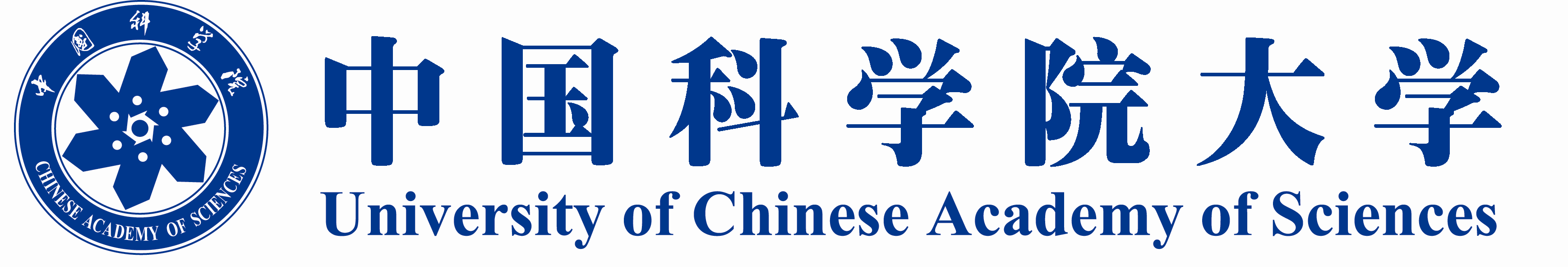 博士研究计划PhD Research Proposal                题目 Title                     申请人姓名 Applicant's name:                                     学科专业 Subject (Major):                                         报考导师 Enrolled Supervisor:                                   研究所 Institute:  South China Sea Institute of Oceanology, CAS   报告提纲研究计划报告包括：1.研究背景2.研究目的与创新3.研究方法或技术路线4.进度安排5.参考文献(内容不得超过10页，小四号字体，1.5倍行距)OUTLINEThe proposal should be including:1. Research background.2. Research aims and innovations.3. Methodology or Technical routes.4. Timescale.5. References.(The content should not exceed 10 pages，Font size four small，1.5 line spacing）